Name ___________________________________________________________ Date __________________________ Period ______CLASSWORK: Heat, Thermal Energy, and TemperaturePart A: Inquiry DemoPredict & Explain:Beaker A has 100 mL of water at room temperature. Beaker B has 500 mL of water at room temperature. If both beakers are placed on a hot plate at the same time will the temperature change at the same rate in each beaker, or will it be different? Explain your thinking. Observe:Analysis Questions:Which beaker, Beaker A or Beaker B, holds more grams of water?Did both beakers receive the same amount of energy from the hot plate? Explain your reasoning.Did the beakers change temperature at the same rate? If not, which one changed temperature the fastest?Part B: Notes – Heat vs. TemperatureWhat is the difference between thermal energy, heat, and temperature?Temperature is related to ______________________________________________________________________________________.Example:Heat:Examples: Draw an arrow showing the direction of heat transfer in each of the following scenarios:a.  water with ice cubes		b. beakers on a hot plate 		c. person running in the winter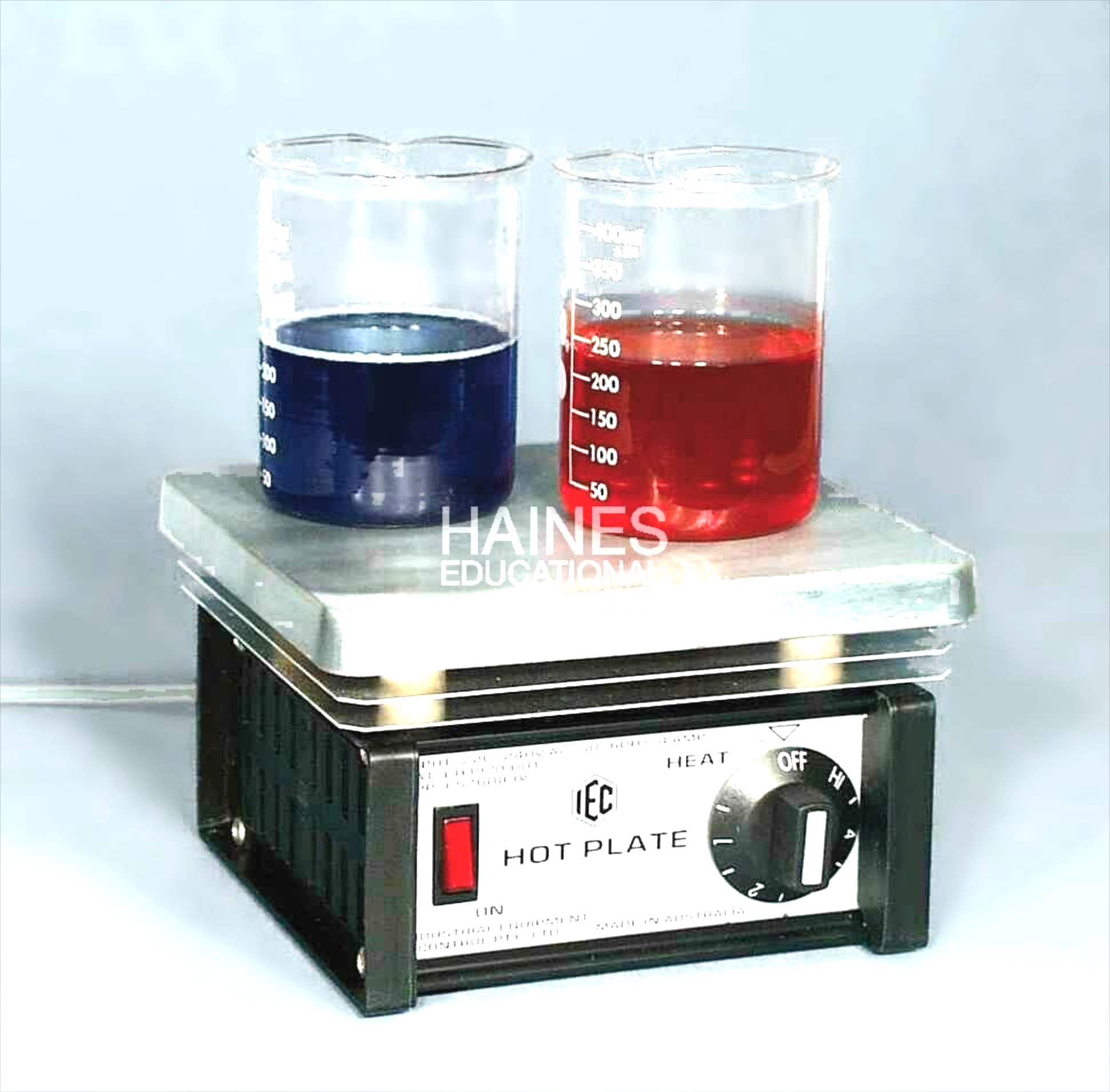 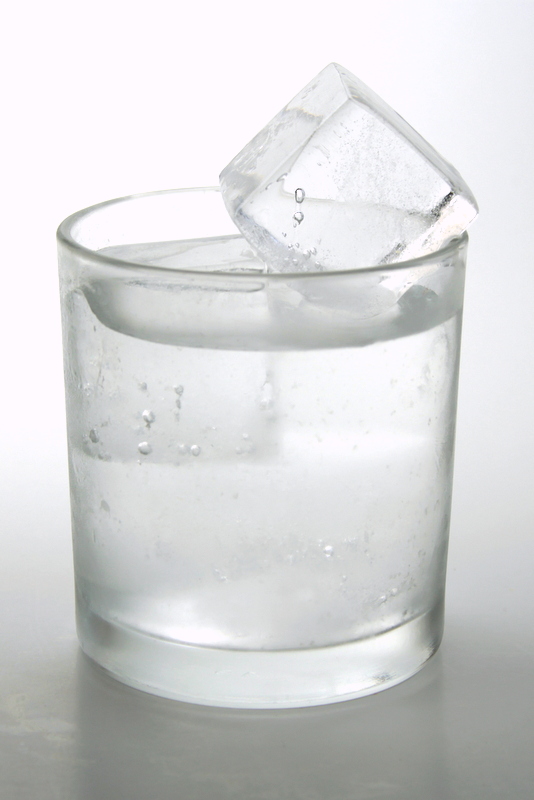 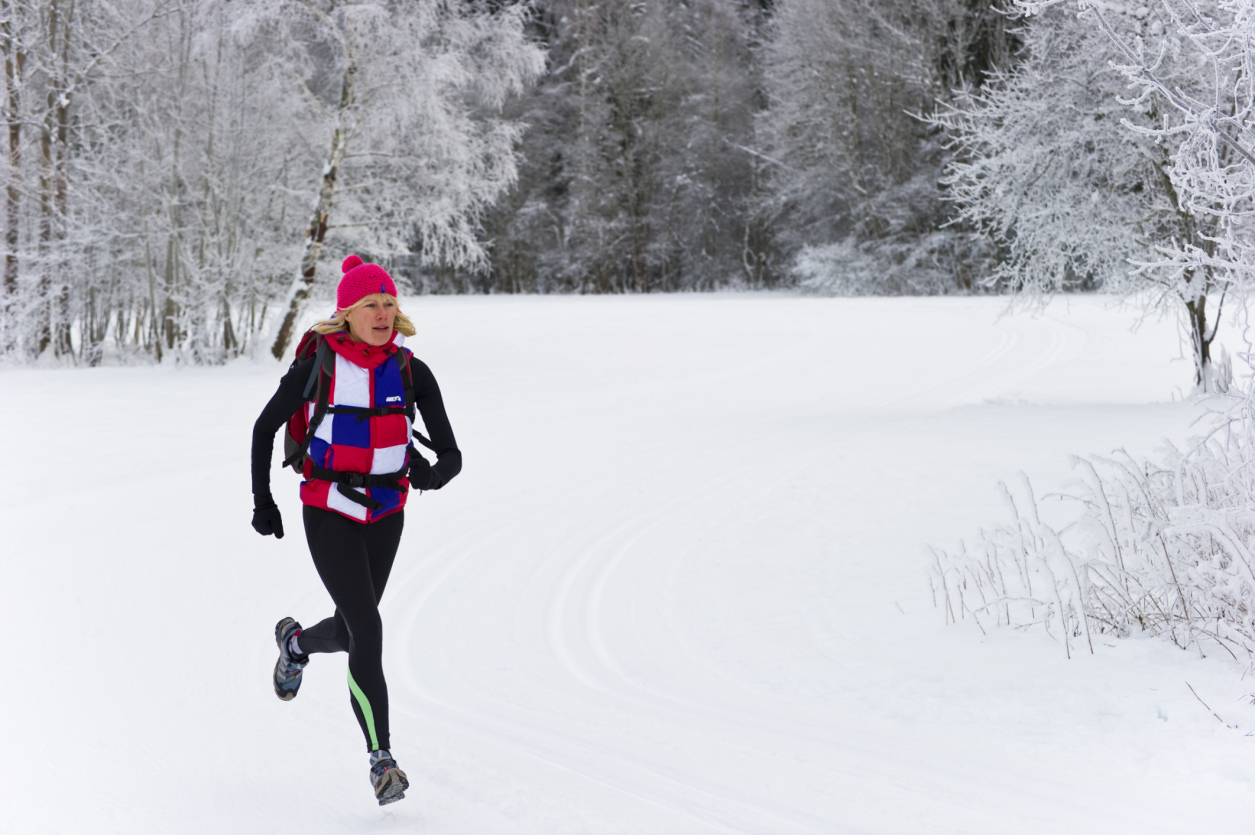 Practice Questions:Use the following diagram to answer questions 1-3.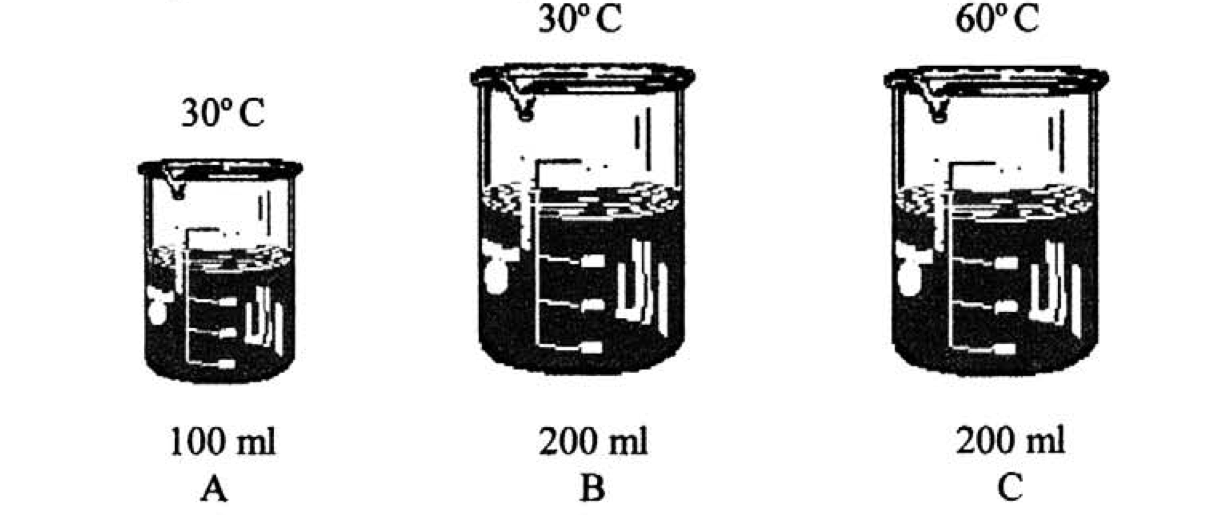 In which container(s) is heat the greatest? _____________________In which 2 containers is the motion of molecules the same? _______________________Compare the motion of the molecules from beaker A to beaker C. Hint: Think back to the demo with food coloring in class. Fill out the following table. If there is a heat transfer between example A and B draw and arrow between the two pictures showing the direction of the heat transfer.Time (min)Temperature of Beaker A (°C)Beaker A observationsTemperature of Beaker B (°C)Beaker B observationsInitial12345Thermal EnergyHeatTemperatureDefinitionSymbolCommon UnitsABHow do the temperatures compare?How do the thermal energies compare?Beaker of Water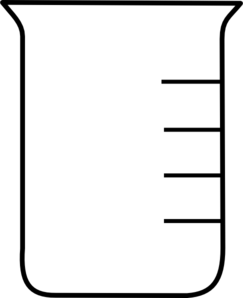 50 mL; 50 °CBeaker of Water50 mL; 100 °CBeaker of Water50 mL; 50 °CBeaker of Water25 mL; 50 °CAluminum Cube15 cm3 ; 25 °CAluminum Cube45 cm3 ; 25 °CAluminum Cube15 cm3 ; 82 °CAluminum Cube15 cm3 ; 62 °C